ОБЩИЕ СВЕДЕНИЯ Учебная дисциплина «Стратегическое планирование» изучается в шестом семестре.Курсовая работа – не предусмотрена.Форма промежуточной аттестации: экзаменМесто учебной дисциплины в структуре ОПОПУчебная дисциплина «Стратегическое планирование» относится к дисциплинам, формируемым участниками образовательных отношений.Основой для освоения дисциплины являются результаты обучения по предшествующим дисциплинам и практикам: Экономика предприятий (организаций);Менеджмент;Математика;Маркетинг.Результаты обучения по учебной дисциплине используются при изучении следующих дисциплин:Управление бизнес-процессами в коммерции;Организация и управление торговой деятельностью;Экономическая оценка инвестиций;Управление проектами.ЦЕЛИ И ПЛАНИРУЕМЫЕ РЕЗУЛЬТАТЫ ОБУЧЕНИЯ ПО ДИСЦИПЛИНЕ Целями изучения дисциплины «Стратегическое планирование» являются:- формирование целостного системного представления о теории и практики процесса стратегического планирования; -  приобретение умения в области разработки стратегии развития организации; овладение технологиями разработки и реализации стратегии организации; -  формирование навыков научно-теоретического подхода к решению задач профессиональной направленности и практического их использования в дальнейшей профессиональной деятельности;формирование у обучающихся компетенций, установленных образовательной программой в соответствии с ФГОС ВО по данной дисциплине. Результатом обучения по учебной дисциплине является овладение обучающимися знаниями, умениями, навыками и опытом деятельности, характеризующими процесс формирования компетенций и обеспечивающими достижение планируемых результатов освоения учебной дисциплины.Формируемые компетенции, индикаторы достижения компетенций, соотнесённые с планируемыми результатами обучения по дисциплине:СТРУКТУРА И СОДЕРЖАНИЕ УЧЕБНОЙ ДИСЦИПЛИНЫОбщая трудоёмкость учебной дисциплины по учебному плану составляет:Структура учебной дисциплины для обучающихся по видам занятий (очно-заочная  форма обучения)Структура учебной дисциплины для обучающихся по разделам и темам дисциплины: (очно-заочная форма обучения)Краткое содержание учебной дисциплиныОрганизация самостоятельной работы обучающихсяСамостоятельная работа студента – обязательная часть образовательного процесса, направленная на развитие готовности к профессиональному и личностному самообразованию, на проектирование дальнейшего образовательного маршрута и профессиональной карьеры.Самостоятельная работа обучающихся по дисциплине организована как совокупность аудиторных и внеаудиторных занятий и работ, обеспечивающих успешное освоение дисциплины. Аудиторная самостоятельная работа обучающихся по дисциплине выполняется на учебных занятиях под руководством преподавателя и по его заданию. Аудиторная самостоятельная работа обучающихся входит в общий объем времени, отведенного учебным планом на аудиторную работу, и регламентируется расписанием учебных занятий. Внеаудиторная самостоятельная работа обучающихся – планируемая учебная, научно-исследовательская, практическая работа обучающихся, выполняемая во внеаудиторное время по заданию и при методическом руководстве преподавателя, но без его непосредственного участия, расписанием учебных занятий не регламентируется.Внеаудиторная самостоятельная работа обучающихся включает в себя:подготовку к практическим занятиям и зачету с оценкой;изучение учебников, учебных пособий, научных публикаций;аннотирование учебных и научных изданий;конспектирование учебных и научных изданий;изучение теоретического и практического материала по рекомендованным источникам;выполнение индивидуального задания;выполнение практических заданий.Самостоятельная работа обучающихся с участием преподавателя в форме иной контактной работы не предусмотрена.Темы полностью или частично отнесенные на самостоятельное изучение с последующим контролем, не предусмотрены.Применение электронного обучения, дистанционных образовательных технологийРеализация программы учебной дисциплины с применением электронного обучения и дистанционных образовательных технологий регламентируется действующими локальными актами университета.В электронную образовательную среду перенесены отдельные виды учебной деятельности:РЕЗУЛЬТАТЫ ОБУЧЕНИЯ ПО ДИСЦИПЛИНЕ, КРИТЕРИИ ОЦЕНКИ УРОВНЯ СФОРМИРОВАННОСТИ КОМПЕТЕНЦИЙ, СИСТЕМА И ШКАЛА ОЦЕНИВАНИЯСоотнесение планируемых результатов обучения с уровнями сформированности компетенций.ОЦЕНОЧНЫЕ СРЕДСТВА ДЛЯ ТЕКУЩЕГО КОНТРОЛЯ УСПЕВАЕМОСТИ И ПРОМЕЖУТОЧНОЙ АТТЕСТАЦИИ, ВКЛЮЧАЯ САМОСТОЯТЕЛЬНУЮ РАБОТУ ОБУЧАЮЩИХСЯПри проведении контроля самостоятельной работы обучающихся, текущего контроля и промежуточной аттестации по учебной дисциплине Методы принятия управленческих решений проверяется уровень сформированности у обучающихся компетенций и запланированных результатов обучения по дисциплине, указанных в разделе 2 настоящей программы.Формы текущего контроля успеваемости, примеры типовых заданий: Критерии, шкалы оценивания текущего контроля успеваемости:Промежуточная аттестация:Критерии, шкалы оценивания промежуточной аттестации учебной дисциплины:Система оценивания результатов текущего контроля и промежуточной аттестации.Оценка по дисциплине выставляется обучающемуся с учётом результатов текущей и промежуточной аттестации.ОБРАЗОВАТЕЛЬНЫЕ ТЕХНОЛОГИИРеализация программы предусматривает использование в процессе обучения следующих образовательных технологий:проблемная лекция;проведение интерактивных лекций;групповых дискуссий;анализ ситуаций;поиск и обработка информации с использованием сети Интернет;дистанционные образовательные технологии;использование на лекционных занятиях видеоматериалов и наглядных пособий;обучение в сотрудничестве (командная, групповая работа)ПРАКТИЧЕСКАЯ ПОДГОТОВКАПрактическая подготовка в рамках учебной дисциплины «Стратегическое планирование» реализуется при проведении практических занятий, предусматривающих участие обучающихся в выполнении отдельных элементов работ, связанных с будущей профессиональной деятельностью:- выполнение заданий на практическом занятии № 3.1 «Разработка стратегии организации: целеполагающие этапы»; - выполнение заданий на практическом занятии № 4.1 «Разработка стратегии организации: диагностические этапы»; - выполнение индивидуального задания к теме № 4.1 «Разработка стратегии организации: диагностические этапы»; - выполнение задания на практическом занятии № 5.1  «Разработка стратегии организации: стратегические альтернативы, их варианты и комбинации»;- выполнение заданий на практическом занятии № 6.1 «Разработка стратегии организации:   выбор направления развития организации »;выполнение задания на практическом занятии № 8.1 «Инструментарий реализации стратегии ».ОРГАНИЗАЦИЯ ОБРАЗОВАТЕЛЬНОГО ПРОЦЕССА ДЛЯ ЛИЦ С ОГРАНИЧЕННЫМИ ВОЗМОЖНОСТЯМИ ЗДОРОВЬЯПри обучении лиц с ограниченными возможностями здоровья и инвалидов используются подходы, способствующие созданию безбарьерной образовательной среды: технологии дифференциации и индивидуального обучения, применение соответствующих методик по работе с инвалидами, использование средств дистанционного общения, проведение дополнительных индивидуальных консультаций по изучаемым теоретическим вопросам и практическим занятиям, оказание помощи при подготовке к промежуточной аттестации.При необходимости рабочая программа дисциплины может быть адаптирована для обеспечения образовательного процесса лицам с ограниченными возможностями здоровья, в том числе для дистанционного обучения.Учебные и контрольно-измерительные материалы представляются в формах, доступных для изучения студентами с особыми образовательными потребностями с учетом нозологических групп инвалидов:Для подготовки к ответу на практическом занятии, студентам с ограниченными возможностями здоровья среднее время увеличивается по сравнению со средним временем подготовки обычного студента.Для студентов с инвалидностью или с ограниченными возможностями здоровья форма проведения текущей и промежуточной аттестации устанавливается с учетом индивидуальных психофизических особенностей (устно, письменно на бумаге, письменно на компьютере, в форме тестирования и т.п.). Промежуточная аттестация по дисциплине может проводиться в несколько этапов в форме рубежного контроля по завершению изучения отдельных тем дисциплины. При необходимости студенту предоставляется дополнительное время для подготовки ответа на зачете или экзамене.Для осуществления процедур текущего контроля успеваемости и промежуточной аттестации обучающихся создаются, при необходимости, фонды оценочных средств, адаптированные для лиц с ограниченными возможностями здоровья и позволяющие оценить достижение ими запланированных в основной образовательной программе результатов обучения и уровень сформированности всех компетенций, заявленных в образовательной программе.МАТЕРИАЛЬНО-ТЕХНИЧЕСКОЕ ОБЕСПЕЧЕНИЕ ДИСЦИПЛИНЫ Характеристика материально-технического обеспечения дисциплины составляется в соответствии с требованиями ФГОС ВО.Материально-техническое обеспечение дисциплины при обучении с использованием традиционных технологий обучения.Материально-техническое обеспечение учебной дисциплины при обучении с использованием электронного обучения и дистанционных образовательных технологий.Технологическое обеспечение реализации программы осуществляется с использованием элементов электронной информационно-образовательной среды университета.УЧЕБНО-МЕТОДИЧЕСКОЕ И ИНФОРМАЦИОННОЕ ОБЕСПЕЧЕНИЕ УЧЕБНОЙ ДИСЦИПЛИНЫИНФОРМАЦИОННОЕ ОБЕСПЕЧЕНИЕ УЧЕБНОГО ПРОЦЕССАРесурсы электронной библиотеки, информационно-справочные системы и профессиональные базы данных:Перечень программного обеспечения ЛИСТ УЧЕТА ОБНОВЛЕНИЙ РАБОЧЕЙ ПРОГРАММЫ УЧЕБНОЙ ДИСЦИПЛИНЫВ рабочую программу учебной дисциплины внесены изменения/обновления и утверждены на заседании кафедры:Министерство науки и высшего образования Российской ФедерацииМинистерство науки и высшего образования Российской ФедерацииФедеральное государственное бюджетное образовательное учреждениеФедеральное государственное бюджетное образовательное учреждениевысшего образованиявысшего образования«Российский государственный университет им. А.Н. Косыгина«Российский государственный университет им. А.Н. Косыгина(Технологии. Дизайн. Искусство)»(Технологии. Дизайн. Искусство)»Институт Экономики и менеджментаКафедра Экономики и менеджментаРАБОЧАЯ ПРОГРАММАУЧЕБНОЙ ДИСЦИПЛИНЫРАБОЧАЯ ПРОГРАММАУЧЕБНОЙ ДИСЦИПЛИНЫРАБОЧАЯ ПРОГРАММАУЧЕБНОЙ ДИСЦИПЛИНЫСтратегическое планированиеСтратегическое планированиеСтратегическое планированиеУровень образования БакалавриатБакалавриатНаправление подготовки38.03.06Торговое делоПрофильОрганизация и управление торговой деятельностьюОрганизация и управление торговой деятельностьюСрок освоения образовательной программы по очной форме обучения5 лет5 летФорма обученияОчно-заочная Очно-заочная Рабочая программа учебной дисциплины «Стратегическое планирование» основной профессиональной образовательной программы высшего образования, рассмотрена и одобрена на заседании кафедры, протокол № 11 от 25.06.2021 г.Рабочая программа учебной дисциплины «Стратегическое планирование» основной профессиональной образовательной программы высшего образования, рассмотрена и одобрена на заседании кафедры, протокол № 11 от 25.06.2021 г.Рабочая программа учебной дисциплины «Стратегическое планирование» основной профессиональной образовательной программы высшего образования, рассмотрена и одобрена на заседании кафедры, протокол № 11 от 25.06.2021 г.Рабочая программа учебной дисциплины «Стратегическое планирование» основной профессиональной образовательной программы высшего образования, рассмотрена и одобрена на заседании кафедры, протокол № 11 от 25.06.2021 г.Разработчик рабочей программы учебной дисциплины:Разработчик рабочей программы учебной дисциплины:Разработчик рабочей программы учебной дисциплины:Разработчик рабочей программы учебной дисциплины:Доцент Е.Г.СтрачковаЕ.Г.СтрачковаЗаведующий кафедрой:Заведующий кафедрой:С.Г. РадькоКод и наименование компетенцииКод и наименование индикаторадостижения компетенцииПланируемые результаты обучения по дисциплинеУК-2Способен определять круг задач в рамках поставленной цели и выбирать оптимальные способы их решения, исходя из действующих правовых норм, имеющихся ресурсов и ограниченийИД-УК-2.3Определение имеющихся ресурсов и ограничений, действующих правовых норм в рамках поставленных задач;обобщает проблемные вопросы управления профессиональной сферы деятельности с учетом знаний теории и практики стратегического планирования;владеет знаниями теории и практики стратегического планирования при определении круга задач в рамках поставленной цели исходя из действующих правовых норм, имеющихся ресурсов и ограничений; умеет проводить исследования объектов профессиональной деятельности  на основе знаний теории и практики стратегического планирования для выбора оптимальных способов решения стратегических задачПК-1Способен анализировать конъюнктуру товарного рынка и прогнозировать покупательский спрос, разрабатывать мероприятия по стимулированию сбыта товаровИД-ПК-1.3Анализ стратегии продвижения товаров в организации, в т.ч. в торговой и коммерческой сферахумеет систематизировать и анализировать информацию о конъюнктуре товарного рынка и прогнозировать покупательский спрос, используя теорию и практику стратегического планирования;- владеет знаниями теории и практики стратегического планирования для  анализа стратегии продвижения товаров в организации ПК-8Способен анализировать, оценивать и разрабатывать стратегии развития организациии, в т.ч. в торговой и  коммерческой сферахИД-ПК-8.1Разработка и оценка основных направлений стратегических планов и бизнес-планов организации; осуществление контроля их исполнения в торговой и коммерческой сферахумеет выявлять и оценивать рыночные возможности организации, её сильные и слабые стороны, используя теорию и практику стратегического планирования;умеет анализировать возможности создания и развития новых направлений деятельности с использованием теории и практики стратегического планирования;выявляет и использует основы и инструменты стратегического планирования для разработки стратегии развития организации по очной форме обучения – з.е.час.по очно-заочной форме обучения –4з.е.144час.по заочной форме обучения – з.е.час.Структура и объем дисциплиныСтруктура и объем дисциплиныСтруктура и объем дисциплиныСтруктура и объем дисциплиныСтруктура и объем дисциплиныСтруктура и объем дисциплиныСтруктура и объем дисциплиныСтруктура и объем дисциплиныСтруктура и объем дисциплиныСтруктура и объем дисциплиныОбъем дисциплины по семестрамформа промежуточной аттестациивсего, часКонтактная аудиторная работа, часКонтактная аудиторная работа, часКонтактная аудиторная работа, часКонтактная аудиторная работа, часСамостоятельная работа обучающегося, часСамостоятельная работа обучающегося, часСамостоятельная работа обучающегося, часОбъем дисциплины по семестрамформа промежуточной аттестациивсего, часлекции, часпрактические занятия, часлабораторные занятия, часпрактическая подготовка, часкурсовая работа/курсовой проектсамостоятельная работа обучающегося, часпромежуточная аттестация, час6 семестрэкзамен 144183690Всего:144183690Планируемые (контролируемые) результаты освоения: код(ы) формируемой(ых) компетенции(й) и индикаторов достижения компетенцийНаименование разделов, тем;форма(ы) промежуточной аттестацииВиды учебной работыВиды учебной работыВиды учебной работыВиды учебной работыСамостоятельная работа, часВиды и формы контрольных мероприятий, обеспечивающие по совокупности текущий контроль успеваемости;формы промежуточного контроля успеваемостиПланируемые (контролируемые) результаты освоения: код(ы) формируемой(ых) компетенции(й) и индикаторов достижения компетенцийНаименование разделов, тем;форма(ы) промежуточной аттестацииКонтактная работаКонтактная работаКонтактная работаКонтактная работаСамостоятельная работа, часВиды и формы контрольных мероприятий, обеспечивающие по совокупности текущий контроль успеваемости;формы промежуточного контроля успеваемостиПланируемые (контролируемые) результаты освоения: код(ы) формируемой(ых) компетенции(й) и индикаторов достижения компетенцийНаименование разделов, тем;форма(ы) промежуточной аттестацииЛекции, часПрактические занятия, часЛабораторные работы/ индивидуальные занятия, часПрактическая подготовка, часСамостоятельная работа, часВиды и формы контрольных мероприятий, обеспечивающие по совокупности текущий контроль успеваемости;формы промежуточного контроля успеваемостиШестой семестрШестой семестрШестой семестрШестой семестрШестой семестрШестой семестрШестой семестрУК-2ИД-УК-2.3ПК-1:ИД-ПК-1.3ПК-8:	ИД-ПК-8.1Тема 1.1  Основы стратегического планирования2Формы текущего контроля: устный опрос, дискуссия, индивидуальное задание, письменный экспресс-опрос; выполнение практических заданийУК-2ИД-УК-2.3ПК-1:ИД-ПК-1.3ПК-8:	ИД-ПК-8.1Практическое занятие № 1.1 Стратегическое планирование как основа стратегического менеджмента. 410Формы текущего контроля: устный опрос, дискуссия, индивидуальное задание, письменный экспресс-опрос; выполнение практических заданийУК-2ИД-УК-2.3ПК-1:ИД-ПК-1.3ПК-8:	ИД-ПК-8.1Тема 2.1 Разработка стратегии организации: целеполагающие этапы2Формы текущего контроля: устный опрос, дискуссия, индивидуальное задание, письменный экспресс-опрос; выполнение практических заданийУК-2ИД-УК-2.3ПК-1:ИД-ПК-1.3ПК-8:	ИД-ПК-8.1Практическое занятие № 2.1 Стратегический план организации. Анализ структуры стратегического плана для крупных и средних компаний.410Формы текущего контроля: устный опрос, дискуссия, индивидуальное задание, письменный экспресс-опрос; выполнение практических заданийУК-2ИД-УК-2.3ПК-1:ИД-ПК-1.3ПК-8:	ИД-ПК-8.1Тема 3.1 Разработка стратегии организации: целеполагающие этапы2Формы текущего контроля: устный опрос, дискуссия, индивидуальное задание, письменный экспресс-опрос; выполнение практических заданийУК-2ИД-УК-2.3ПК-1:ИД-ПК-1.3ПК-8:	ИД-ПК-8.1Практическое занятие № 3.1 Особенности целеполагающих этапов при разработке стратегии развития организации410Формы текущего контроля: устный опрос, дискуссия, индивидуальное задание, письменный экспресс-опрос; выполнение практических заданийУК-2ИД-УК-2.3ПК-1:ИД-ПК-1.3ПК-8:	ИД-ПК-8.1Тема 4.1 Разработка стратегии организации: диагностические этапы2Формы текущего контроля: устный опрос, дискуссия, индивидуальное задание, письменный экспресс-опрос; выполнение практических заданийУК-2ИД-УК-2.3ПК-1:ИД-ПК-1.3ПК-8:	ИД-ПК-8.1Практическое занятие № 4.1 Особенности диагностических этапов при разработке стратегии развития организации615Формы текущего контроля: устный опрос, дискуссия, индивидуальное задание, письменный экспресс-опрос; выполнение практических заданийУК-2ИД-УК-2.3ПК-1:ИД-ПК-1.3ПК-8:	ИД-ПК-8.1Тема 5.1  Разработка стратегии организации: стратегические альтернативы, их варианты и комбинации2Формы текущего контроля: устный опрос, дискуссия, индивидуальное задание, письменный экспресс-опрос; выполнение практических заданийУК-2ИД-УК-2.3ПК-1:ИД-ПК-1.3ПК-8:	ИД-ПК-8.1Практическое занятие № 5.1 Разработка функциональной стратегии на примере конкретной организации410Формы текущего контроля: устный опрос, дискуссия, индивидуальное задание, письменный экспресс-опрос; выполнение практических заданийУК-2ИД-УК-2.3ПК-1:ИД-ПК-1.3ПК-8:	ИД-ПК-8.1Тема 6.1 Разработка стратегии организации:   выбор направления развития организации 2Формы текущего контроля: устный опрос, дискуссия, индивидуальное задание, письменный экспресс-опрос; выполнение практических заданийУК-2ИД-УК-2.3ПК-1:ИД-ПК-1.3ПК-8:	ИД-ПК-8.1Практическое занятие № 6.1 Инструменты выбора стратегии развития организации410Формы текущего контроля: устный опрос, дискуссия, индивидуальное задание, письменный экспресс-опрос; выполнение практических заданийУК-2ИД-УК-2.3ПК-1:ИД-ПК-1.3ПК-8:	ИД-ПК-8.1Тема 7.1 Реализация стратегии: приведение потенциала в соответствие с выбранной стратегией; управление изменениями2Формы текущего контроля: устный опрос, дискуссия, индивидуальное задание, письменный экспресс-опрос; выполнение практических заданийУК-2ИД-УК-2.3ПК-1:ИД-ПК-1.3ПК-8:	ИД-ПК-8.1Практическое занятие № 7.1 Особенности приведения потенциала организации в соответствие с выбранной стратегией415Формы текущего контроля: устный опрос, дискуссия, индивидуальное задание, письменный экспресс-опрос; выполнение практических заданийУК-2ИД-УК-2.3ПК-1:ИД-ПК-1.3ПК-8:	ИД-ПК-8.1Тема 8.1 Инструментарий реализации стратегии2Формы текущего контроля: устный опрос, дискуссия, индивидуальное задание, письменный экспресс-опрос; выполнение практических заданийУК-2ИД-УК-2.3ПК-1:ИД-ПК-1.3ПК-8:	ИД-ПК-8.1Практическое занятие № 8.1 Практическое применение инструментария реализации стратегии в условиях изменения стратегии развития организации под влиянием различных  факторов 410Формы текущего контроля: устный опрос, дискуссия, индивидуальное задание, письменный экспресс-опрос; выполнение практических заданийЭкзаменЭкзамен по совокупности результатов текущего контроля успеваемости либо в письменно-устной форме по вопросам согласно программе зачетаИТОГО за шестой семестр183690ИТОГО за весь период183690№ ппНаименование раздела и темы дисциплиныСодержание раздела (темы)Тема 1.1Понятие и сущность стратегического планированияПонятие и сущность стратегии.  Основные составляющие стратегии организации. Этапы развития систем и методов управления . Управление на основе контроля. Управление на основе экстраполяции. Управление на основе предвидения изменений. Управление на основе гибких экстренных решенийТема 2.1Основы стратегического планированияНазначение процесса стратегического планирования Основные этапы процесса стратегического планирования. Анализ внешней среды. Принципы стратегического планирования. Базовые элементы системы стратегического планирования. Методы стратегического планирования по степени централизации процесса разработки планов. Методы стратегического планирования по степени влияния на организацию и временному горизонту планирования.Методы стратегического планирования по степени учета неопределенностей во внешней и внутренней среде. Методы стратегического планирования по характеру применяемых экономико-математических моделей. Методы стратегического планирования по характеру графических методов. Методы стратегического планирования по степени использования опыта, интуиции и нестандартных приемов. Методы стратегического планирования по характеру и степени применения системного подхода. Стратегический  план. Понятие и сущность. Примерная структура стратегического планаТема 3.1Разработка стратегии организации: целеполагающие этапы Видение, ценности и миссия организации. Элементы миссии организации. Дерево целей  организации. Система стратегических задач и показателей организации. Цели развития организации. Условия SMART. Уровни планирования стратегии. Распределение задач по разработке стратегии. Корпоративная стратегия. Понятие и сущность. Деловая стратегия (конкурентная стратегия). Понятие и сущность.Функциональная стратегия. Понятие и сущность. Операционная стратегия. Понятие и сущность. Основные принципы системы performance management –  управление эффективностьюТема 4.1Разработка стратегии организации: диагностические этапы Стратегический анализ организационной среды. Анализ внешней среды.  Возможности и угрозы внешней среды. Структура концепции «5 сил» по Портеру. Ключевые факторы успеха в конкурентной борьбе. Общая привлекательность отрасли и перспективы прибыльности. Анализ внутренней среды организации. Внутрифирменная диагностика. Аудит ресурсов. Стратегический анализ издержек. Сильные и слабые стороны организации, возможности и угрозы внешней среды  Тема 5.1Разработка стратегии организации: стратегические альтернативы, их варианты и комбинации Классификация стратегий по уровням компании. Общие корпоративные стратегии. Понятие и сущность. Стратегия стабильности. Понятие и сущность. Стратегия роста. Понятие и сущность. Стратегия сокращения. Понятие и сущность. Тема 6.1Разработка стратегии организации:   выбор направления развития организации Факторы, влияющие на выбор стратегии.Стратегия в зависимости от масштабов деятельности.Стратегии на различных этапах жизненного цикла отраслиСтратегии фирм, занимающих различные рыночные позиции. Портфельные методы и модели выбора стратегииТема 7.1Реализация стратегии: приведение потенциала в соответствие с выбранной стратегией; управление изменениями Организационные изменения.  Последовательность внутренних изменений в организации. Приведение структуры в соответствие со стратегией. Структура организации, способствующая успешной реализации стратегии. Формирование организационной культуры, соответствующей стратегическим изменениям.Управленческие системы (технологии) и работа с персоналом. Управление стратегическими изменениями.Причины сопротивления изменениям. Сравнительная характеристика методов реализации измененийТема 8.1Инструментарий реализации стратегииБюджет стратегического плана. Ключевые задачи реализации стратегии. Основы политики действий руководства компании в стратегической области.Типы систем контроля при реализации стратегии.Уровни управления и системы контроляИспользованиеЭО и ДОТиспользование ЭО и ДОТобъем, часвключение в учебный процесссмешанное обучениеЛекции18в соответствии с расписанием учебных занятий смешанное обучениепрактические занятияв соответствии с расписанием учебных занятий Уровни сформированности компетенциийИтоговое количество балловв 100-балльной системепо результатам текущей и промежуточной аттестацииОценка в пятибалльной системепо результатам текущей и промежуточной аттестацииПоказатели уровня сформированности Показатели уровня сформированности Показатели уровня сформированности Уровни сформированности компетенциийИтоговое количество балловв 100-балльной системепо результатам текущей и промежуточной аттестацииОценка в пятибалльной системепо результатам текущей и промежуточной аттестацииуниверсальной(-ых) компетенции(-й)общепрофессиональной(-ых) компетенцийпрофессиональной(-ых)компетенции(-й)Уровни сформированности компетенциийИтоговое количество балловв 100-балльной системепо результатам текущей и промежуточной аттестацииОценка в пятибалльной системепо результатам текущей и промежуточной аттестацииУК-2ИД-УК-2.3ПК-1:ИД-ПК-1.3ПК-8:	ИД-ПК-8.1Высокий85 – 100отлично/отличноОбучающийся:анализирует и систематизирует изученный материал с обоснованием актуальности  его использования в области стратегического планирования;                   обобщает проблемные вопросы управления профессиональной сферы деятельности менеджера с учетом знаний теории и практики стратегического планирования.владеет знаниями теории в области стратегического планирования при выполнении практических задач; Обучающийся:- способен провести анализ конкретной ситуации с использованием знаний в области стратегического планирования;свободно ориентируется в учебной и профессиональной литературе;- дает развернутые, исчерпывающие, профессионально грамотные ответы на вопросы, в том числе, дополнительные- умеет принимать обоснованные решения в различных областях жизнедеятельности на основе знаний теории стратегического планирования.Повышенный65 – 84хорошо/хорошоОбучающийся: довольно полно излагает учебный материал по теории стратегического планирования, теоретически обосновывает принятые стратегические решения;показывает  понимание к использованию различных подходов к принятию стратегических решений в области стратегического планирования.Обучающийся:в  большинстве случаев способен провести анализ конкретной ситуации в области стратегического планирования;дает, профессионально грамотные ответы на вопросы.ориентируется в учебной и профессиональной литературе;Базовый41 – 64Удовлетворительно / удовлетворительноОбучающийся:демонстрирует теоретические знания основного учебного материала дисциплины в объеме, необходимом для дальнейшего освоения ОПОП;с неточностями излагает принятую в теории в области стратегического планирования;Обучающийся:в целом демонстрирует знания основной части учебной литературы по дисциплине;с неточностями излагает терминологию  по практическому применению   теории стратегического планирования;- ответ отражает знания на базовом уровне теоретического и практического материала в объеме, необходимом для дальнейшей учебы и предстоящей работы по профилю обучения.низкий0 – 40неудовлетворительно/неудовлетворительноОбучающийся:демонстрирует фрагментарные знания вобобщении проблемных вопросов управления профессиональной сферы деятельности менеджера с учетом знаний в области стратегического планирования .-  допускает грубые ошибки при изложении на занятиях теории принятия стратегических решений и в ходе промежуточной аттестации;- ответ отражает отсутствие знаний на базовом уровне теоретического материала в объеме, необходимом для дальнейшей учебы.Обучающийся:не способен проводить  анализ конкретной ситуации в области стратегического планирования;- ответ отражает отсутствие знаний на базовом уровне практического материала в объеме, необходимом для дальнейшей учебы.№ ппФормы текущего контроляПримеры типовых заданийДискуссия по теме 1 «Понятие и сущность стратегического планирования» Вопросы для дискуссии:1. Понятие и сущность стратегии. 2. Основные составляющие стратегии организации.3. Этапы развития систем и методов управления  4. Управление на основе контроля5.  Управление на основе экстраполяции6.. Управление на основе предвидения изменений7. Управление на основе гибких экстренных решенийЗадание 1:Систематизировать основные составляющие стратегии организации.Задание 2:Стратегическое планирование как основа стратегического менеджмента. Дискуссия по теме 2 «Основы стратегического планирования»Вопросы для дискуссии:1. Назначение процесса стратегического планирования 2. Основные этапы процесса стратегического планирования3. Анализ внешней среды4. Принципы стратегического планирования5. Базовые элементы системы стратегического планирования6. Методы стратегического планирования по степени централизации процесса разработки планов7. Методы стратегического планирования по степени влияния на организацию и временному горизонту планирования8. Методы стратегического планирования по степени учета неопределенностей во внешней и внутренней среде9. Методы стратегического планирования по характеру применяемых экономико-математических моделей10 Методы стратегического планирования по характеру графических методов11. Методы стратегического планирования по степени использования опыта, интуиции и нестандартных приемов12. Методы стратегического планирования по характеру и степени применения системного подхода13. Стратегический  план. Понятие и сущность.14. Примерная структура стратегического планаЗадание: Провести анализ структуры стратегического плана для крупных и средних компаний.Дискуссия и устный опрос по теме 3 «Разработка стратегии организации: целеполагающие этапы»Вопросы для дискуссии и устного опроса:1. Видение, ценности и миссия организации2. Элементы миссии организации3. Дерево целей  организации4. Система стратегических задач и показателей организации5. Цели развития организации. Условия SMART6. Уровни планирования стратегии7. Распределение задач по разработке стратегии8. Корпоративная стратегия. Понятие и сущность.9. Деловая стратегия (конкурентная стратегия). Понятие и сущность.10. Функциональная стратегия. Понятие и сущность.11. Операционная стратегия. Понятие и сущность.12. Основные принципы системы performance management –  управление эффективностьюЗадание 1 Исходя из представленной ниже информации найти соответствие между Названием компании (Apple  computer; Kodak;  Ашан; Леруа Мерлен; Amazon, EBay, Alibaba, Adidas, Балтика) и формулировкой миссии компании.  Задание 2: Рассчитать премиальную часть заработной платы (в тыс.руб.) начальника отдела сбыта (оклад 40тр) за выполнение цели «Выполнение плана по выпуску продукции» по  KPI  - «Объем производства продукции, в млн.руб.» (при весе показателя в премиальной части – 30%) и при 10% вознаграждении за фактический объем выпуска продукции.Дискуссия по теме 4 «Разработка стратегии организации: диагностические этапы» Вопросы для дискуссии:1.Стратегический анализ организационной среды2. Анализ внешней среды.  Возможности и угрозы внешней среды.3. Структура концепции «5 сил» по Портеру4. Ключевые факторы успеха в конкурентной борьбе5. Общая привлекательность отрасли и перспективы прибыльности 6. Анализ внутренней среды организации7.  Внутрифирменная диагностика8.  Аудит ресурсов9.Стратегический анализ издержек10. Сильные и слабые стороны организации, возможности и угрозы внешней среды  Задание 1:По представленной ниже информации, проанализировать влияние пандемии на различные группы товаров и сделать выводы.Задание 2:По представленному ниже примеру сделать выводы по результатам проведения  PEST-анализ.Задание 3:Проанализировать графическое представление «Концепции 5 сил Портера» и сделать выводыЗадание 4: На основе количественной оценки КФУ определить прочность конкурентной позиции компании ABC и сделать выводы.Задание 5:Проанализировать привлекательность отрасли по критериям привлекательности, представленным в таблице ниже.  Досчитать недостающие значения. Сделать выводы об особенностях и перспективах отрасли.Задание 6:Используя стратегический анализ издержек сформировать основные направления снижения издержек: сокращение издержек на уровне поставщиков; сокращение издержек на этапе распространения; сокращение издержек в собственной деятельности компанииЗадание 7:Проанализировать сильные и слабые стороны организации, возможности и угрозы внешней среды, а также возможные стратегии развития используя SWOT[TOWS]-анализ.Индивидуальное задание по "Стратегическому планированию". Возможные темы ИЗ:- влияние пандемии на ....... (название отрасли или рынка);- специфика и перспективы развития  ......  (название отрасли или рынка).Основные требования к выполнению ИЗ:1. По своему усмотрению выбираете для анализа рынок/отрасль. В случае проблемы с выбором - консультируетесь с преподавателем по корпоративной почте2. Объем ИЗ - 3-4 стр А4. Оформление как в курсовой работе.3. Обязателен титульный лист и в конце - ссылки на источники.  Содержание, введение и заключения не нужны.Среднеарифметический результат оценок по темам 1-4 выставляется в качестве результата текущего контроля успеваемостиДискуссия по теме 5 «Разработка стратегии организации: стратегичес-кие альтернативы, их варианты и комбинации»Вопросы для дискуссии:1.  Классификация стратегий по уровням компании2. Общие корпоративные стратегии. Понятие и сущность.3. Стратегия стабильности. Понятие и сущность.4. Стратегия роста. Понятие и сущность.5. Стратегия сокращения. Понятие и сущность.Задание:Рассмотреть информацию про историю и особенности деятельности бренда Икеа. Сформировать маркетинговую стратегию Икеа.Дискуссия по теме 6 «Разработка стратегии организации:   выбор направления развития организации»Вопросы для дискуссии:1. Факторы, влияющие на выбор стратегии2. Стратегия в зависимости от масштабов деятельности3. Стратегии на различных этапах жизненного цикла отрасли4. Стратегии фирм, занимающих различные рыночные позиции5. Портфельные методы и модели выбора стратегииЗадание 1:Проанализировать представленную ниже информацию.Куда в данной матрице БКГ попадут бренды:- бренд 6 (темп роста рынка 15%, относительная доля рынка 1,5; объем продаж 6000)- бренд 7 (темп роста рынка 5%, относительная доля рынка 0,8; объем продаж 800)Задание 2:Проанализировать портфель компании А, который состоит из травяного, фруктового и сортового чая разных категорий и сделать выводы.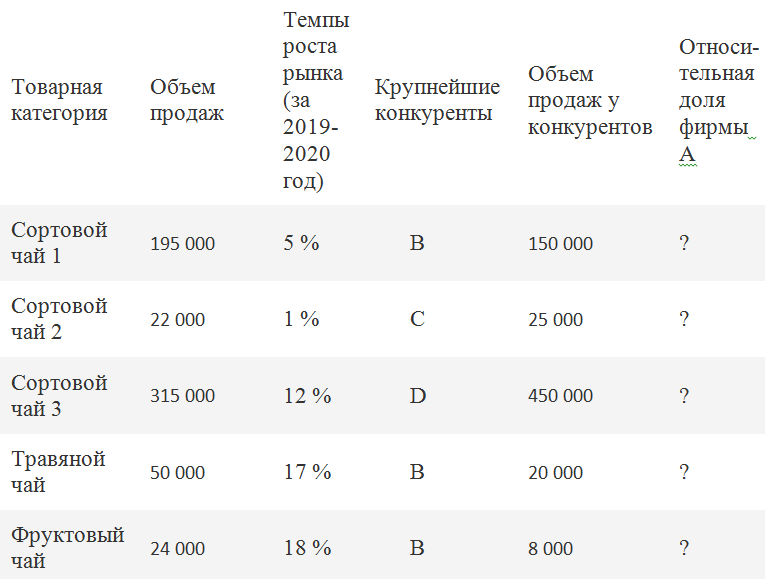 Дискуссия по теме 7 «Реализация стратегии: приведение потенциала в соответствие с выбранной стратегией; управление изменениями»Вопросы для дискуссии:1.Организационные изменения.  Последовательность внутренних изменений в организации2. Приведение структуры в соответствие со стратегией.3. Структура организации, способствующая успешной реализации стратегии4. Формирование организационной культуры, соответствующей стратегическим изменениям.5. Управленческие системы (технологии) и работа с персоналом6. Управление стратегическими изменениями7. Причины сопротивления изменениям8. Сравнительная характеристика методов реализации измененийЗадание 1:Рассмотреть элементы организационной культуры, являющиеся стратегически значимыми, на примере деловых стратегий лидерства по издержкам и дифференциации, дописать недостающую информацию и сделать выводы.Стратегия лидерства по издержкам. Организационную культуру, соответствующую данной стратегии с точки зрения поддерживающих элементов, можно охарактеризовать следующим образом: минимизация отклонений от традиционного поведения;??????? Стратегия дифференциации. Для такой культуры характерны: приоритет качественных целей и субъективной оценки над количественными показателями, высокая ценность достижений и материальной отдачи; ???????Задание 2:Рассмотреть причины сопротивления изменениям у сотрудников, дописать недостающие и сделать выводы.Дискуссия по теме 8 «Инструментарий реализации стратегии »Вопросы для дискуссии:1. Бюджет стратегического плана2. Ключевые задачи реализации стратегии3. Основы политики действий руководства компаниив стратегической области4. Типы систем контроля при реализации стратегии5. Уровни управления и системы контроляЗадание:На основе представленной ниже информации и прочитанного на портале документа - «Стратегия ИКЕА» до 2030 года - сформировать основные направления изменения стратегии ИКЕА на перспективу с учетом влияния пандемии и других факторов на деятельность этой компании.Наименование оценочного средства (контрольно-оценочного мероприятия)Критерии оцениванияШкалы оцениванияШкалы оцениванияШкалы оцениванияНаименование оценочного средства (контрольно-оценочного мероприятия)Критерии оценивания100-балльная системаПятибалльная системаПятибалльная системаУстный опрос Обучающийся в процессе выступления или решения проблемной ситуации продемонстрировал глубокие знания темы, сущности проблемы, были даны логически последовательные, содержательные, полные, правильные и конкретные ответы на все вопросы55Устный опрос Обучающийся  в процессе выступления или решения проблемной ситуации правильно рассуждает и принимает обоснованные верные решения, однако, имеются незначительные неточности или представлен недостаточно полный набор аргументов44Устный опрос Обучающийся ориентируется в материале, но  в рассуждениях не демонстрирует стройную логику ответа, на базовом уровне владеет профессиональной терминологией, частично раскрывает суть проблемы и предлагает общие подходы к ее решении.33Устный опрос Обучающийся слабо ориентируется в материале,  в рассуждениях нет логики, не владеет профессиональной терминологией на базовом уровне либо не раскрывает суть проблемы.22Письменный  экспресс-опрос/компьютерное тестированиеРабота выполнена полностью. Нет ошибок в логических рассуждениях. Возможно наличие одной неточности или описки, не являющиеся следствием незнания или непонимания учебного материала. Обучающийся показал полный объем знаний, умений в освоении пройденных тем и применение их на практике.585%-100%Письменный  экспресс-опрос/компьютерное тестированиеРабота выполнена полностью, но обоснований шагов решения недостаточно. Допущена одна ошибка или два-три недочета.470%-84%Письменный  экспресс-опрос/компьютерное тестированиеДопущены более одной ошибки или более двух-трех недочетов.350%-69%Письменный  экспресс-опрос/компьютерное тестированиеРабота не выполнена либо допущены грубые ошибки. 250% и менее 50%Дискуссия Дан полный, развернутый ответ на поставленный вопрос (вопросы), показана совокупность осознанных знаний об объекте, проявляющаяся в свободном оперировании понятиями, умении выделить существенные и несущественные его признаки, причинно-следственные связи. Обучающийся демонстрирует глубокие и прочные знания материала по заданным вопросам, исчерпывающе и последовательно, грамотно и логически стройно его излагает55Дискуссия Дан полный, развернутый ответ на поставленный вопрос (вопросы), показана совокупность осознанных знаний об объекте, доказательно раскрыты основные положения дисциплины; в ответе прослеживается четкая структура, логическая последовательность, отражающая сущность раскрываемых понятий, теорий, явлений. Обучающийся твердо знает материал по заданным вопросам, грамотно и последовательно его излагает, но допускает несущественные неточности.44Дискуссия Дан полный, но недостаточно последовательный ответ на поставленный вопрос (вопросы), но при этом показано умение выделить существенные признаки и причинно-следственные связи. Ответ логичен и изложен в терминах науки. Обучающийся владеет знаниями только по основному материалу, но не знает отдельных деталей и особенностей, допускает неточности и испытывает затруднения с формулировкой определений.33Дискуссия Дан недостаточно полный и недостаточно развернутый ответ. Логика и последовательность изложения имеют нарушения. Допущены ошибки в раскрытии понятий, употреблении терминов. Обучающийся не способен самостоятельно выделить существенные признаки и причинно-следственные связи. Обучающийся способен конкретизировать обобщенные знания только с помощью преподавателя. Обучающийся обладает фрагментарными знаниями по теме, слабо владеет понятийным аппаратом, нарушает последовательность в изложении материала.22Индивидуальное заданиеРабота выполнена полностью. Нет ошибок в логических рассуждениях. Возможно наличие одной неточности или описки, не являющиеся следствием незнания или непонимания учебного материала. Обучающийся показал полный объем знаний, умений в освоении пройденных тем и применение их на практике.55Работа выполнена полностью, но обоснований шагов решения недостаточно. Допущена одна ошибка или два-три недочета.44Допущены более одной ошибки или более двух-трех недочетов.33Работа не выполнена либо допущены грубые ошибки.22Форма промежуточной аттестацииТиповые контрольные задания и иные материалыдля проведения промежуточной аттестации:Экзамен:в письменно-устной форме по вопросамДля студентов успевающих на «отлично» более, чем на 50% практических занятий и не имеющих неудовлетворительных оценок на остальных, получивших по результатам текущего контроля успеваемости оценки «отлично» указанная оценка может быть выставлена за зачет, для остальных он проводится  в письменно-устной форме по вопросам.Вопросы для подготовки к экзамену:1. Понятие и сущность стратегии. 2. Основные составляющие стратегии организации.3. Этапы развития систем и методов управления  4. Управление на основе контроля5.  Управление на основе экстраполяции6.. Управление на основе предвидения изменений7. Управление на основе гибких экстренных решений8. Назначение процесса стратегического планирования 9. Основные этапы процесса стратегического планирования10. Анализ внешней среды11. Принципы стратегического планирования12. Базовые элементы системы стратегического планирования13. Методы стратегического планирования по степени централизации процесса разработки планов14. Методы стратегического планирования по степени влияния на организацию и временному горизонту планирования15. Методы стратегического планирования по степени учета неопределенностей во внешней и внутренней среде16. Методы стратегического планирования по характеру применяемых экономико-математических моделей17 Методы стратегического планирования по характеру графических методов18. Методы стратегического планирования по степени использования опыта, интуиции и нестандартных приемов19. Методы стратегического планирования по характеру и степени применения системного подхода20. Стратегический  план. Понятие и сущность.21. Примерная структура стратегического плана22. Видение, ценности и миссия организации23. Элементы миссии организации24. Дерево целей  организации25. Система стратегических задач и показателей организации26. Цели развития организации. Условия SMART27. Уровни планирования стратегии28. Распределение задач по разработке стратегии29. Корпоративная стратегия. Понятие и сущность.30. Деловая стратегия (конкурентная стратегия). Понятие и сущность.31. Функциональная стратегия. Понятие и сущность.32. Операционная стратегия. Понятие и сущность.33. Основные принципы системы performance management – управление эффективностью34. Стратегический анализ организационной среды35. Анализ внешней среды.  Возможности и угрозы внешнй среды.36. Структура концепции «5 сил» по Портеру37. Ключевые факторы успеха в конкурентной борьбе38. Общая привлекательность отрасли и перспективы прибыльности 39. Анализ внутренней среды организации40.  Внутрифирменная диагностика41.  Аудит ресурсов42.Стратегический анализ издержек43. Сильные и слабые стороны организации, возможности и угрозы внешней среды  44. Классификация стратегий по уровням компании45. Общие корпоративные стратегии. Понятие и сущность.46. Стратегия стабильности. Понятие и сущность.47. Стратегия роста. Понятие и сущность.48. Стратегия сокращения. Понятие и сущность.49. Факторы, влияющие на выбор стратегии50. Стратегия в зависимости от масштабов деятельности51. Стратегии на различных этапах жизненного цикла отрасли52. Стратегии фирм, занимающих различные рыночные позиции53. Портфельные методы и модели выбора стратегии54. Организационные изменения.  Последовательность внутренних изменений в организации55. Приведение структуры в соответствие со стратегией.56. Структура организации, способствующая успешной реализации стратегии57. Формирование организационной культуры, соответствующей стратегическим изменениям.58. Управленческие системы (технологии) и работа с персоналом59. Управление стратегическими изменениями60. Причины сопротивления изменениям61. Сравнительная характеристика методов реализации изменений62. Бюджет стратегического плана63. Ключевые задачи реализации стратегии64. Основы политики действий руководства компаниив стратегической области65. Типы систем контроля при реализации стратегии66. Уровни управления и системы контроляЭкзамен: компьютерное тестирование и собеседование в онлайн по вопросам (при необходимости)Вариант 1:1. Какое из перечисленных ниже определений характеризует понятие «стратегия» 1.  это обеспечение достижения организацией поставленных целей2.  это процесс, посредством которого организация оценивает изменения, воздействующие на различные аспекты деятельности; определяет, какие изменения представляют угрозу для организации; определяет, какие изменения предоставляют возможности для развития организации.3.  это процесс, при помощи которого осуществляется оценка функциональных областей организации для выявления ее стратегически сильных и слабых сторон.4. это направление деятельности компании на долгосрочный период с набором реальных действий, в идеале приводящее ресурсы организации в соответствие изменяющейся окружающей среде, чтобы создать реальное конкурентное преимущество и отвечать ожиданиям влиятельных групп. 2. Назовите основные принципы стратегического планирования1.  системный характер планирования2. долгосрочный характер планирования3. управление изменениями4. диверсифицированность бизнеса3. Что означают «условия SMART» при формулировании целей и задач в стратегическом планировании 1.  цели должны быть достижимыми2. цели должны быть ориентированы на результат 3. цели должны быть измеримыми4. цели должны быть эффективными и другие.Вариант 2:1.Какое из перечисленных ниже определений характеризует понятие «стратегический  план организации»1.  это утвержденный руководством и обязательный для выполнения персоналом компании документ, обеспечивающий реализацию выбранной стратегии развития фирмы 2.  это процесс, посредством которого организация оценивает изменения, воздействующие на различные аспекты деятельности; определяет, какие изменения представляют угрозу для организации; определяет, какие изменения предоставляют возможности для развития организации.3.  это процесс, при помощи которого осуществляется оценка функциональных областей организации для выявления ее стратегически сильных и слабых сторон.4. это направление деятельности компании на долгосрочный период с набором реальных действий, в идеале приводящее ресурсы организации в соответствие изменяющейся окружающей среде, чтобы создать реальное конкурентное преимущество и отвечать ожиданиям влиятельных групп. 2. Перечислите  основные составляющие стратегии организации:1.  диверсификация бизнеса2. анализ внутренней среды 3. укрепление ресурсной базы и конкурентных преимуществ 4. создание стратегических союзов и партнерствНазовите основные этапы процесса стратегического планирования1. определение миссии2.внутрифирменный анализ3. создание стратегических союзов и партнерств4. изменение географии рынковИ другиеВариант 3: 1. Какое из перечисленных ниже определений характеризует понятие «миссия организации» 1.  краткая формулировка, объясняющая для чего существует организация, реальное направление для осуществления мечты2.  идеальный образ, всеохватывающее представление будущего, к которому стремится организация3.  кодекс принципов организации и её деятельности4. направление деятельности компании на долгосрочный период с набором реальных действий, в идеале приводящее ресурсы организации в соответствие изменяющейся окружающей среде, чтобы создать реальное конкурентное преимущество и отвечать ожиданиям влиятельных групп2. Как классифицируются методы стратегического планирования «по степени учета неопределенностей во внешней и внутренней среде»1.	балансовые 2.	детерминированные3.	стохастические4.       риска3. Перечислите уровни планирования стратегии в диверсифицированной компании:1. корпоративная2. деловая3. функциональная4. операционнаяИ другиеФорма промежуточной аттестацииКритерии оцениванияШкалы оцениванияШкалы оцениванияШкалы оцениванияНаименование оценочного средстваКритерии оценивания100-балльная системаПятибалльная системаПятибалльная системаЭкзаменв письменно-устной форме по вопросам/ компьютерное тестирование (собеседование в онлайн в дополнение к компьютерному тестированию)Обучающийся:демонстрирует знания отличающиеся глубиной и содержательностью, дает полный исчерпывающий ответ, как на основные вопросы, так и на дополнительные;свободно владеет научными понятиями, ведет диалог и вступает в научную дискуссию;способен к интеграции знаний по определенной теме, структурированию ответа, к анализу положений существующих теорий, научных школ, направлений по вопросу;логично и доказательно раскрывает проблему, предложенную в вопросе;свободно выполняет практические задания повышенной сложности, демонстрирует системную работу с основной и дополнительной литературой.Ответ не содержит фактических ошибок и характеризуется глубиной, полнотой, уверенностью суждений, иллюстрируется примерами, в том числе из собственной практики.585%-100%Экзаменв письменно-устной форме по вопросам/ компьютерное тестирование (собеседование в онлайн в дополнение к компьютерному тестированию)Обучающийся:показывает достаточное знание учебного материала, но допускает несущественные фактические ошибки, которые способен исправить самостоятельно, благодаря наводящему вопросу;недостаточно логично построено изложение вопроса;успешно отвечает на дополнительные вопросы средней сложности,демонстрирует, в целом, системный подход к решению практических задач, к самостоятельному пополнению и обновлению знаний в ходе учебной работы. В ответе раскрыто, в основном, содержание вопросов, имеются несущественные неточности при ответе на дополнительные вопросы.470%-84%Экзаменв письменно-устной форме по вопросам/ компьютерное тестирование (собеседование в онлайн в дополнение к компьютерному тестированию)Обучающийся:показывает знания базового материала, которые отличаются поверхностностью, допускает фактические грубые ошибки;не может в полном объеме обосновать закономерности и принципы, объяснить факты, представления о межпредметных связях слабые;знаком с основной литературой, рекомендованной программой, допускает погрешности и ошибки при теоретических ответах и в ходе практической работы.Содержание вопроса раскрыто на базовом уровне, имеются неточности при ответе на основные и дополнительные вопросы, ответ носит репродуктивный характер. 350%-69%Экзаменв письменно-устной форме по вопросам/ компьютерное тестирование (собеседование в онлайн в дополнение к компьютерному тестированию)Обучающийся, обнаруживает существенные пробелы в знаниях основного учебного материала, допускает принципиальные ошибки в выполнении заданий. На часть дополнительных вопросов по содержанию зачета затрудняется дать ответ или не дает верных ответов.250% и менее 50%Форма контроля100-балльная система Пятибалльная системаТекущий контроль:  - устный опрос; 2 – 5 - письменный экспресс-опрос / компьютерное тестирование2 – 5  - дискуссия 2 – 5  - индивидуальное задание2 – 5- выполнение практических заданий2 – 5Промежуточная аттестация (экзамен)ОтличнохорошоудовлетворительнонеудовлетворительноИтого за семестр (дисциплину)ЭкзаменОтличнохорошоудовлетворительнонеудовлетворительноНаименование учебных аудиторий, лабораторий, мастерских, библиотек, спортзалов, помещений для хранения и профилактического обслуживания учебного оборудования и т.п.Оснащенность учебных аудиторий, лабораторий, мастерских, библиотек, спортивных залов, помещений для хранения и профилактического обслуживания учебного оборудования и т.п.119071, г. Москва, ул. Малая Калужская, дом 1, строение 1119071, г. Москва, ул. Малая Калужская, дом 1, строение 1аудитории для проведения занятий лекционного типакомплект учебной мебели, технические средства обучения, служащие для представления учебной информации большой аудитории: ноутбук;проектор,аудитории для проведения занятий семинарского типа, групповых и индивидуальных консультаций, текущего контроля и промежуточной аттестациикомплект учебной мебели, технические средства обучения, служащие для представления учебной информации большой аудитории: ноутбук,проекторПомещения для самостоятельной работы обучающихсяОснащенность помещений для самостоятельной работы обучающихсячитальный зал библиотеки:компьютерная техника;
подключение к сети «Интернет»Необходимое оборудованиеПараметрыТехнические требованияПерсональный компьютер/ ноутбук/планшет,камера,микрофон, динамики, доступ в сеть ИнтернетВеб-браузерВерсия программного обеспечения не ниже: Chrome 72, Opera 59, Firefox 66, Edge 79, Яндекс.Браузер 19.3Персональный компьютер/ ноутбук/планшет,камера,микрофон, динамики, доступ в сеть ИнтернетОперационная системаВерсия программного обеспечения не ниже: Windows 7, macOS 10.12 «Sierra», LinuxПерсональный компьютер/ ноутбук/планшет,камера,микрофон, динамики, доступ в сеть ИнтернетВеб-камера640х480, 15 кадров/сПерсональный компьютер/ ноутбук/планшет,камера,микрофон, динамики, доступ в сеть ИнтернетМикрофонЛюбойПерсональный компьютер/ ноутбук/планшет,камера,микрофон, динамики, доступ в сеть ИнтернетДинамики (колонки или наушники)ЛюбыеПерсональный компьютер/ ноутбук/планшет,камера,микрофон, динамики, доступ в сеть ИнтернетСеть (интернет)Постоянная скорость не менее 192 кБит/с№ п/пАвтор(ы)Наименование изданияВид издания (учебник, УП, МП и др.)ИздательствоГодизданияАдрес сайта ЭБСили электронного ресурса (заполняется для изданий в электронном виде)Количество экземпляров в библиотеке Университета10.1 Основная литература, в том числе электронные издания10.1 Основная литература, в том числе электронные издания10.1 Основная литература, в том числе электронные издания10.1 Основная литература, в том числе электронные издания10.1 Основная литература, в том числе электронные издания10.1 Основная литература, в том числе электронные издания10.1 Основная литература, в том числе электронные издания10.1 Основная литература, в том числе электронные издания1Пигунова О.В., Бондаренко О.В.Стратегия организации торговлиУчебное пособиеМинск: Вышэйшая школа 2017https://znanium.com/catalog/document?id=336980-2Григорян Е.С.Производственная стратегия предприятияУчебникМ.: НИЦ ИНФРА-М2022https://znanium.com/catalog/document?id=387621-10.2 Дополнительная литература, в том числе электронные издания 10.2 Дополнительная литература, в том числе электронные издания 10.2 Дополнительная литература, в том числе электронные издания 10.2 Дополнительная литература, в том числе электронные издания 10.2 Дополнительная литература, в том числе электронные издания 10.2 Дополнительная литература, в том числе электронные издания 10.2 Дополнительная литература, в том числе электронные издания 10.2 Дополнительная литература, в том числе электронные издания 1Воловиков Б.П. Стратегическое бизнес-планирование на промыш-ленном предприятии с применением динамических моделей и сценарного анализаМонография М.: НИЦ ИНФРА-М 2019https://znanium.com/catalog/document?id=359346-2Фомичев А.Н.Стратегический менеджментУчебник для вузовМ.:Дашков и К2018http://znanium.com/bookread2.php?book=318610-3Диянова С.Н., Денисова Н.И.Оптовая торговля. Организация и управление коммерческой деятельностьюУчебное пособие М.: Магистр2020https://znanium.com/catalog/document?id=354919-10.3 Методические материалы (указания, рекомендации по освоению дисциплины  авторов РГУ им. А. Н. Косыгина)10.3 Методические материалы (указания, рекомендации по освоению дисциплины  авторов РГУ им. А. Н. Косыгина)10.3 Методические материалы (указания, рекомендации по освоению дисциплины  авторов РГУ им. А. Н. Косыгина)10.3 Методические материалы (указания, рекомендации по освоению дисциплины  авторов РГУ им. А. Н. Косыгина)10.3 Методические материалы (указания, рекомендации по освоению дисциплины  авторов РГУ им. А. Н. Косыгина)10.3 Методические материалы (указания, рекомендации по освоению дисциплины  авторов РГУ им. А. Н. Косыгина)10.3 Методические материалы (указания, рекомендации по освоению дисциплины  авторов РГУ им. А. Н. Косыгина)10.3 Методические материалы (указания, рекомендации по освоению дисциплины  авторов РГУ им. А. Н. Косыгина)1Страчкова Е.Г.Стратегическое планированиеУчебное пособиеМ. : РГУ им. А. Н. Косыгина2021локальная сеть университета5Реестр договоров РГУ им. А.Н. Косыгина на электронные ресурсы (2016-2022 гг.)Реестр договоров РГУ им. А.Н. Косыгина на электронные ресурсы (2016-2022 гг.)Реестр договоров РГУ им. А.Н. Косыгина на электронные ресурсы (2016-2022 гг.)Реестр договоров РГУ им. А.Н. Косыгина на электронные ресурсы (2016-2022 гг.)Реестр договоров РГУ им. А.Н. Косыгина на электронные ресурсы (2016-2022 гг.)Реестр договоров РГУ им. А.Н. Косыгина на электронные ресурсы (2016-2022 гг.)ПериодНомер и дата договораПредмет договораПартнер по договоруСсылка на электронный ресурсСрок действия договора2021/2022Договор № 967-ЕП-44-21 от 07.11.2021 г.О предоставлении доступа к ЭБС Znanium.comООО «ЗНАНИУМ»https://znanium.com/Действует до 06.11.2022 г.2021/2022Договор № 800 ЕП-44-20 от 22.09.2021 г.О предоставлении доступа к образовательной платформе «ЮРАЙТ»ООО «Электронное издательство ЮРАЙТ»https://urait.ru/Действует до 14.10.2022 г.2021/2022Лицензионный договор SCIENCE INDEX № SIO-8076/2021 от 25.05.2021 г. О предоставлении доступа к информационно-аналитической системе SCIENCE INDEX (включенного в научный информационный ресурс eLIBRARY.RU)ООО НЭБhttps://www.elibrary.ru/ Действует до 25.05.2022 г.2021/2022Договор № 160/12-01.21 от 09.02.2021 г.на оказание услуг по предоставлению доступа к электронным изданиямООО «Издательство Лань»https://e.lanbook.com/Действует до 08.02.2022 г.2021/2022Договор № Э123/12-01.21 от 09.02.2021 г.О предоставлении доступа к ЭБС «Лань»ООО «ЭБС Лань»https://e.lanbook.com/Действует до 08.02.2022 г2021РФФИ Информационное письмо № 965 от 17.09.2021О предоставлении доступа к содержанию базы данных Springer eBooks Collections издательства Springer NatureРФФИПлатформа Springer Link: https://rd.springer.com/Действует до 31.12.2021 г2021РФФИ Информационное письмо № 785 от 26.07.2021О предоставлении доступа к электронным научным информационным ресурсам издательства Springer NatureРФФИhttp://www.springernature.com/gp/librarians
Платформа Springer Link: https://rd.springer.com/
База данных Springer Materials: http://materials.springer.com/
База данных Springer Protocols: http://www.springerprotocols.com/
База данных zbMath: https://zbmath.org/
База данных Nano: http://nano.nature.com/
Платформа Nature: https:/www.nature.com/ Действует до 31.12.2021 г2021РФФИ Информационное письмо № 620 от 10.06.2021О предоставлении доступа к электронному  ресурсу Freedom Collection издательства ElsevierРФФИhttps://sciencedirect.com/
 Действует до 31.12.2021 г
 2021РФФИ Информационное письмо № 619 от 10.06.2021О предоставлении доступа к международной БД научного цитирования Scopus издательства Elsevier РФФИhttps://www.scopus.com/Действует до 31.12.2021 г
 2021РФФИ Информационное письмо № 621 от 10.06.2021О предоставлении доступа к  базе данных ORBIT IPBI (Platinum Edition) компании Questel SASРФФИhttps://www.orbit.com/Действует до 31.12.2021 г
 2021РФФИ Информационное письмо № 632 от 15.06.2021О предоставлении доступа к БД Web of Science компании Clarivate AnalyticsРФФИhttps://www.webofscience.com/wos/woscc/basic-searchДействует до 31.12.2021 г
 2021РФФИ Информационное письмо № 527 от 19.05.2021О предоставлении доступа к базе данных CSD-Enterprise компании The Cambridge Crystallographic Data CenterРФФИhttps://www.ccdc.cam.ac.uk/Действует до 31.12.2021 г
 2020/2021Договор № 872 эбс от 07.11.2020 г.О предоставлении доступа к ЭБС Znanium.comООО «ЗНАНИУМ»https://znanium.com/Действует до 06.11.2021 г.2020/2021Договор № 746-ЕП-44-20 от 22.09.2020 г.О предоставлении доступа к ЭБС издательства «ЮРАЙТ»ООО «Электронное издательство ЮРАЙТ»https://urait.ru/Действует до 14.10.2021 г.2018/2019Сублицензионный Договор № Scopus/917 от 09.01.2018 г.О предоставлении доступа к международной БД научного цитирования ScopusФГБУ ГПНТБhttp://www. Scopus.com/Действует до 31.12.2018 г.
Доступ продленБессрочные ресурсыБессрочные ресурсыБессрочные ресурсыБессрочные ресурсыБессрочные ресурсыБессрочные ресурсыПериодНомер и дата договораПредмет договораПартнер по договоруСсылка на электронный ресурсСрок действия договора2018Договор № 101/НЭБ/0486-п от 21.09.2018 г.О предоставлении доступа к «Национальной электронной библиотеке» (НЭБ)ФГБУ РГБhttp://нэб.рф/Ресурс бессрочный2016/2017Приложение № 2 к письму РФФИ № 779 от 16.09.2016 г.О предоставлении доступа к БД издательства SpringerNatureРФФИhttps://link.springer.com/Ресурс бессрочный2016/2017Приложение № 2 к письму РФФИ № 779 от 16.09.2016 г.О предоставлении доступа к БД издательства SpringerNatureРФФИhttps://www.springerprotocols.com/Ресурс бессрочный2016/2017Приложение № 2 к письму РФФИ № 779 от 16.09.2016 г.О предоставлении доступа к БД издательства SpringerNatureРФФИhttps://materials.springer.com/Ресурс бессрочный2016/2017Приложение № 2 к письму РФФИ № 779 от 16.09.2016 г.О предоставлении доступа к БД издательства SpringerNatureРФФИhttps://link.springer.com/search?facet-content-type=%ReferenceWork%22Ресурс бессрочный2016/2017Приложение № 2 к письму РФФИ № 779 от 16.09.2016 г.О предоставлении доступа к БД издательства SpringerNatureРФФИhttp://zbmath.org/Ресурс бессрочный2016/2017Приложение № 2 к письму РФФИ № 779 от 16.09.2016 г.О предоставлении доступа к БД издательства SpringerNatureРФФИhttp://npg.com/Ресурс бессрочный2016/2019Соглашение № 2014 от 29.10.2016 г. О предоставлении доступа к БД СМИООО "ПОЛПРЕД Справочники"http://www.polpred.comРесурс бессрочный2015/2019Договор № 101/НЭБ/0486 от 16.07.2015 г.О предоставлении доступа к «Национальной электронной библиотеке»ФГБУ РГБhttp://нэб.рф/Ресурс бессрочный2013/2019Соглашение № ДС-884-2013 от 18.10.2013 г.О сотрудничестве в КонсорциумеНП НЭИКОНhttp://www.neicon.ru/Ресурс бессрочный2013/2019Лицензионное соглашение № 8076 от 20.02.2013 г.О предоставлении доступа к еLIBRARY.RUООО «Национальная электронная библиотека» (НЭБ)http://www.elibrary.ru/Ресурс бессрочный№п/пНаименование лицензионного программного обеспеченияРеквизиты подтверждающего документа1.                   Windows 10 Pro, MS Office 2019  контракт № 18-ЭА-44-19 от 20.05.20192.                   PrototypingSketchUp: 3D modeling for everyoneконтракт № 18-ЭА-44-19 от 20.05.20193.                   V-Ray для 3Ds Max  контракт № 18-ЭА-44-19 от 20.05.20194.                   NeuroSolutions  контракт № 18-ЭА-44-19 от 20.05.20195.                   Wolfram Mathematica  контракт № 18-ЭА-44-19 от 20.05.20196.                   Microsoft Visual Studio  контракт № 18-ЭА-44-19 от 20.05.20197.                   CorelDRAW Graphics Suite 2018  контракт № 18-ЭА-44-19 от 20.05.20198.                   Mathcad контракт № 18-ЭА-44-19 от 20.05.20199.                   Matlab+Simulink контракт № 18-ЭА-44-19 от 20.05.2019.10.               Adobe Creative Cloud  2018 all Apps (Photoshop, Lightroom, Illustrator, InDesign, XD, Premiere Pro, Acrobat Pro, Lightroom Classic,  Bridge, Spark, Media Encoder, InCopy, Story Plus, Muse  и др.) контракт № 18-ЭА-44-19 от 20.05.201911.               SolidWorksконтракт № 18-ЭА-44-19 от 20.05.201912.               Rhinocerosконтракт № 18-ЭА-44-19 от 20.05.201913.               Simplify 3Dконтракт № 18-ЭА-44-19 от 20.05.201914.               FontLаb VI Academicконтракт № 18-ЭА-44-19 от 20.05.201915.               Pinnacle Studio 18 Ultimateконтракт № 18-ЭА-44-19 от 20.05.201916.               КОМПАС-3d-V 18контракт № 17-ЭА-44-19 от 14.05.201917.               Project Expert 7 Standartконтракт № 17-ЭА-44-19 от 14.05.201918.               Альт-Финансыконтракт № 17-ЭА-44-19 от 14.05.201919.               Альт-Инвест контракт № 17-ЭА-44-19 от 14.05.201920.               Программа для подготовки тестов Indigoконтракт № 17-ЭА-44-19 от 14.05.201921.               Диалог NIBELUNGконтракт № 17-ЭА-44-19 от 14.05.201922.               Windows 10 Pro, MS Office 2019  контракт 85-ЭА-44-20 от 28.12.202023.               Adobe Creative Cloud for enterprise All Apps ALL Multiple Platforms Multi European Languages Enterprise Licensing Subscription Newконтракт № 60-ЭА-44-21 от 10.12.202124.               Mathcad Education - University Edition Subscriptionконтракт № 60-ЭА-44-21 от 10.12.202125.               CorelDRAW Graphics Suite 2021 Education License (Windows)контракт № 60-ЭА-44-21 от 10.12.202126.               Mathematica Standard Bundled List Price with Serviceконтракт № 60-ЭА-44-21 от 10.12.202127.               Network Server Standard  Bundled List Price with Serviceконтракт № 60-ЭА-44-21 от 10.12.202128.               Office Pro Plus 2021 Russian OLV NL Acad AP LTSCконтракт № 60-ЭА-44-21 от 10.12.202129.               Microsoft Windows 11 Proконтракт № 60-ЭА-44-21 от 10.12.2021№ ппгод обновления РПДхарактер изменений/обновлений с указанием разделаномер протокола и дата заседания кафедры